                                Разработка внеклассного мероприятия                                                                      Сафонова Тамара Петровна,                                                                  воспитатель ГБОУ НАО                                                                     «Средняя школа-интернат                                                          им. А.П. Пырерки»                 (интеллектуальная игра для учащихся 6-8 классов)Пояснительная запискаПотребность в общении с природой, с которой человек связан 
невидимыми нитями, ощущается всегда. Поэтому наилучшей альтернативой для ребенка является непосредственный контакт с представителями животного мира. Ведь животные дают возможность ребенку проводить досуг интересно, увлекательно, помогают отрешиться от проблем, избежать одиночества или временного отсутствия друзей, положительно влияют на самочувствие. Кроме того, у ребят формируется бережное отношение к миру животных, окружающей среде, возникает естественная ответственность за судьбу живого существа.Цель:воспитание любви к животным, расширение кругозора учащихся.Задачи: развивать воображение, любознательность, память и   мышление детей;развивать умение отвечать на вопросы;закрепить знания детей о разнообразии  животного мира;воспитывать бережное отношение к животным.Метод проведения: игровой,  демонстрационно-наглядный.Возраст детей: 10 -  13 лет.Оборудование: мультимедийный экран, игровой комплект «Дартс» с безопасными дротиками.Ход мероприятия1.Организационный этап.          1.1 Сообщение цели и задач мероприятия.2.Основной этап.           2.1 Вступительное слово ведущего.           2.2 Игра.3.Заключительный этап (подведение итогов).План-конспект внеклассного мероприятия1.Организационный этап.Приветственное слово воспитателя.       1.1 Сообщение цели и задач мероприятия.2.Основной этап.      2.1 Вступительное слово ведущего.Ведущий объясняет правила игры, представляет членов жюри.Правила игрыДля игры  необходим игровой комплект «Дартс» с дротиками с безопасными наконечниками.  Поле для игры разбито на пять  секторов: любимая порода; птичка-невеличка; собака-друг человека; кошка, гуляющая, сама по себе; веришь - не веришь. Каждый сектор разбит на три участка (5, 10, 15)  В игре могут участвовать  две команды или до шести индивидуальных игроков. Ведущий  проводит  жеребьевку. Та команда, которой по жребию выпадает начинать игру, бросает  дротик  в сектор поля.  В какой сектор поля дротик попадёт, такой сложности и будет задан вопрос. В случае правильного ответа команда  (игрок) получает столько баллов, сколько указано в секторе поля. Если команда не знает ответа, может отвечать  следующая команда  (игрок).Выигрывает команда (игрок), которая наберёт наибольшее количество баллов. 2.2 Игра.Вопросы  для игрыЛюбимая порода51.Какие породы собак используются как пастухи? (0вчарка кавказская, южнорусская,  среднеазиатская, бернский зенненхунд, староанглийская овчарка или бобтейл, португальская овчарка, колли или шотландская овчарка).2.С какой целью  монахи святого монастыря Бернара вывели породу сенбернар? ( Монахи учили сенбернаров отыскивать в горах людей).3. Какие собаки являются спасателями на воде? (Ньюфаундленд).4. Какие породы собак используются как поводыри, проводники для слепых? (Немецкие овчарки, эрдельтерьеры, доберманы, чёрные терьеры).101.Кому из собак – спасателей был поставлен памятник с надписью: «Он спас сорок человек и был убит сорок первым»  (Сенбернару по кличке Барри. Барри за свою жизнь спас сорок человек, сбившихся в горах и погибающих в снегу. А сорок первый, приняв Барри в темноте за волка, убил его).2.Как использовались собаки во время Великой Отечественной войны?            (Собаки использовались в качестве связистов, санитаров, миноискателей, подрывников, истребителей танков).3. Какую породу собак чаще всего используют для охраны границы? (Пограничной собакой считается немецкая овчарка).4.Какую собаку  называют «собака-буря», «собака-выстрел»? ( Борзая, от древнего слова «борзо» - быстро, скоро).151.Что объединяет мастиффа, сенбернара, боксёра? ( Брыли – это сильно отвисшие губы).2.Назовите единственную породу собак, бесхвостую  от рождения.                   (Шипперке или шкиперский пёс).3.Какая самая крупная собака? (Ирландский волкодав - его минимальный рост 80 см).4.Какая собака была любимицей японских императоров? (Хин).Птичка-невеличка51.Нам в хозяйстве помогаетИ охотно заселяетДеревянный свой дворецТёмно-бронзовый  птенец…(Скворец).2.То не радуга, не пламя!Что за птица? Угадай!Целый день болтает с намиРазноцветный …(Попугай).3.Я в любую непогодуУважаю  очень воду.Я от грязи берегусь,Чистоплотный  серый…(Гусь).4.Я весь день ловлю жучков,Уплетаю червячков.В тёплый край не улетаю.Здесь, под крышей обитаю.Чик-чирик! Не робей!                            Я бывалый …                                    ( Воробей).101.Какая самая маленькая птичка в нашей стране? (Королёк).2.У какой птицы самый длинный язык? ( У дятла – до ).3. Где синицы  вьют гнёзда? (В дуплах).4. Вьют ли гнёзда наши перелётные птицы? (Нет).151.В давние  времена писец писал птичьим пером, а запасные перья закладывал за ухо. Одна африканская птица внешне напоминает такого писца. Как её название?  (Секретарь).2.Длинноногий кулик, или морской кулик имеет ещё одно название, обозначающее профессию человека. (Пожарный).3.Название хищной птицы, схожее с названием человека, ловящего рыбу. (Рыболов).4.А эта африканская птица очень искусно плетёт гнездо, похожее на мешок. Какая человеческая профессия дала ей название? (Ткачиха).Собака-друг человека.51.Что такое кинология?● наука о кино;●наука о собаках;●наука о путешествии.2. Что важнее для собак?● нос (чутьё);●глаза;●умение быстро бегать.3.Если собаке жарко, она …●высовывает язык;●обмахивается хвостом;●купается в луже.4.Если собачий хвост опущен  между задними лапами, это означает…●у собаки замёрзли ноги;●таким способом заметает следы;●собака что-то натворила и боится неприятностей.101.Назовите собак, которые первыми побывали в космосе. (В 1957г. на втором искусственном спутнике поднялась Лайка, но ей не суждено было вернуться на Землю, затем в космос полетели Белка и Стрелка).2.Кто из известных русских учёных в своей научной деятельности использовал собак?  (И.П.Павлов).3.Как  используют собак во время футбольного матча? (Собаки дежурят у края футбольного поля и останавливают самых горячих болельщиков).4.Какие новые службы появились у собак в наши дни? (С помощью собак ищут воду в пустынных районах, собаки чуют её на глубине 20 м. Собаки-геологи помогают находить полезные ископаемые. Специально обученные собаки проверяют газопровод, помогая обнаружить утечку газа. На таможнях собаки обнаруживают взрывчатку, наркотики. Собаки помогают находить людей под  завалами).151.Назовите  литературное произведение, среди героев которых есть собака. (Бр. Гримм «Бременские музыканты»; А.Н. Толстой « Золотой ключик, или Приключения Буратино»; А.И. Куприн «Белый пудель»; Г.Троепольский «Белый Бим Чёрное Ухо»; А.П. Чехов «Каштанка»; А.К.Дойл « Собака Баскервилей»; Н.Н. Носов « Дружок»).2.Какие фильмы, где в главной роли собака, вы знаете?  («Белый Бим Чёрное Ухо», «Ко мне, Мухтар», «Джульбарс»).3.С какой надписью нашли табличку геологи при раскопках города Помпеи,  погибшего во время извержения Везувия в 79 году? (Осторожно, злая собака!)4.Когда был поставлен первый памятник собаке? (В 3 веке до н.э. Древнегреческий город Коринф вел войну с городом-государством  Спартой. Под покровом ночи враг подкрался к городу, но собаки разбудили стражу).Кошка,  гуляющая   сама по себе.5В каких произведениях встречаются:Кот Кузя? (Л.Б.Гераскина « Страна невыученных уроков»).Целое семейство кошек? (С.Я.Маршак «Кошкин дом»).Кот учёный? (А.С. Пушкин «Руслан и Людмила»).Кот Матроскин? (Э.Н. Успенский «Дядя Фёдор, пёс и кот»).10   1.Сколько обычно живут кошки? (12-15 лет, некоторые доживают до 20 лет и больше).2.Почему кошка вылизывает новорождённого? (Она не только его очищает, но и активизирует дыхание).3.Пъёт ли дикая кошка молоко? (Нет).4.Почему до месячного возраста нельзя выпускать котят на свет, особенно солнечный? ( Котятам может грозить слепота).151.В Египте одна из самых популярных богинь изображалась с кошачьей головой. Назовите имя этой богини. ( Баст, или Бастет).2.В Голландии среда на второй недели поста называлась кошачьей. Почему?(В этот день кошек бросали с высокой башни, считая их исчадием ада).3.В какой стране и на какую должность кошки были приняты на государственную службу?  (В Англии, в Британском музее и на почте. Кошки ловили мышей. Была даже униформа для кошек – жёлтый бант).4. Как в давние времена относились к кошкам в Египте? ( В Египте кошки почитались, как божество).Веришь – не веришь.51.Если собаке постоянно читать нотации – «пилить» её, она у вас станет неврастеником. ( Да).2.За рубежом ужесточили правила содержания бойцовской породы.  (Да).3.Гуси бывают особенно злыми, когда у них появляются гусята. (Да).4.Рысь, барс, гепард, ягуар – ближайшие родственники кошки среди животных. (Да).101.Лабрадор - любимая порода президента Российской Федерации В. Путина. (Да).2.Кошка всегда падает на задние лапы с любой высоты. (Нет).3.Оперение птиц, которые живут в клетках, становиться ярче. (Нет).4. Первая весенняя птица скворец. (Нет, грач).151.Чихуа-хуа – эта порода собаки, которая умещается на ладони и выгуливать её не надо. (Да).2. Кошка не находит дорогу к своему дому, как бы близко её не завезли. (Нет).3.Птичка оляпка может бегать по дну реки в поисках пищи. (Да).4.Клесты не выводят птенцов зимой. (Нет).Подведение итогов. Награждение команд.Литература.Каркачёва, Н.А. Путешествие  в птицеград [Текст] / Н.А. Каркачёва // Читаем, учимся,  играем. - 2010. - №1. - С. 100-104.Кубарева, А.В. Ласковый котёнок и озорной щенок [Текст] / А.В. Кубарева //             Читаем, учимся,  играем. - 2009. - №4. - С. 96-105. Максимова, И.П. Мой друг [Текст] / И.П. Максимова // Читаем, учимся,  играем. - 2005. - №8. - С. 102-104.Милохина, Н.П. Для зверей приятель я хороший  [Текст]  / М.П. Милохина // Читаем, учимся,  играем. - 2002. - №5. - С. 35-41.Старикович, С.Ф. Соседи приятные и не очень [Текст] / С.Ф. Старикович. –М.: Росмэн,1995. - 120 с.Яковлева, Л.Я. Птичий базар [Текст] / Л.Я. Яковлева // Читаем, учимся,  играем. - 2002. - №8. - С. 81-84.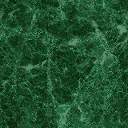 